TartalomjegyzékA programok áttekintése 1Első lépések 2Milyen információkat tüntessen fel? 2Összpontosítson a legsikeresebb területeire! 2Ne feledkezzen meg a küldetésről! 3Alakítsa át személyes igényei szerint! 4Testreszabás pillanatok alatt 4Válassza a tökéletes képet! 4Termékeink és szolgáltatásaink 5Termékeink és szolgáltatásaink1. termék vagy szolgáltatás2. termék vagy szolgáltatás3. termék vagy szolgáltatás5Alakítsa át személyes igényei szerint!Úgy gondolja, hogy nehéz lehet egy ilyen látványos dokumentumot megformázni? Gondolja újra!Létrehoztunk olyan stílusokat, amelyekkel egyetlen kattintással ennek megfelelő formátumú brosúrát készíthet. Keresse meg őket a menüszalag Kezdőlapján, a Stílusok gyűjteményben.Ez az Idézet stílus. Kiválóan alkalmas arra, hogy felhívja a figyelmet néhány fontos pontra.Testreszabás pillanatok alattHa a helyőrző szöveget saját szövegre szeretné cserélni, csak jelölje ki azt, és kezdjen el gépelni. A szöveg beírásakor vagy másolásakor a bal és a jobb szélen lévő szóköz karaktert ne vegye bele a kijelölésbe.Válassza a tökéletes képet!Ha le szeretne cserélni egy fényképet a saját fotójára, törölje a kívánt fényképet, majd kattintson a Beszúrás lapon a Kép parancsra.A programok áttekintése1. program2. program3. program41Első lépésekMilyen információkat tüntessen fel?Tudjuk, hogy akár órákon át tudna mesélni arról, milyen nagyszerű a vállalata. (Nem is hibáztatjuk ezért – Ön lenyűgöző!) A szövegnek azonban rövidnek és ugyanakkor vonzónak kell lennie, ezért álljon itt néhány javaslat… „Az Önök vállalata a legjobb. El sem tudom képzelni, hogyan boldogulhat bárki Önök nélkül” – Nagyon okos ügyfélÖsszpontosítson a legsikeresebb területeikre!Ha a füzetet egy céges brosúrához használja fel, ezek a középső oldalak kiválóan alkalmasak arra, hogy összefoglalja a cég versenyelőnyeit, vagy a fentihez hasonló pozitív beszámolókat tüntessen fel. Itt meg is említhet néhányat a legfontosabb ügyfelei közül:Nagy, fontos vállalatNagyon közismert vállalatNagyon meggyőző vállalatTételesen felsorolhatja cége termékeit, szolgáltatásait, illetve a vele való együttműködés előnyeit. De akár azt is megteheti, hogy csupán néhány tömör bekezdésben foglalja össze a részleteket.Ha az Ön vállalkozásához nem illenek olyan jól a képek, mint a jelen sablonba az itt szereplő gyönyörű kulináris példák, akkor sem kell aggódnia. Egyszerűen kijelölheti és törölheti a képeket tartalmazó oldalakat, és szövegre cserélheti őket a megadott stílusok segítségével.Egy kép felér 10 000 szóval, de ez csak a megfelelő képről mondható el. Ne feledje, hogy a marketinganyagokban felhasznált képek – legyenek akár jók, akár rosszak – mindig valamilyen állítást fogalmaznak meg az Ön vállalkozásáról.Ne feledkezzen meg a küldetésről!Ez a hely kiválóan alkalmas a cég általános célkitűzésének ismertetésére.23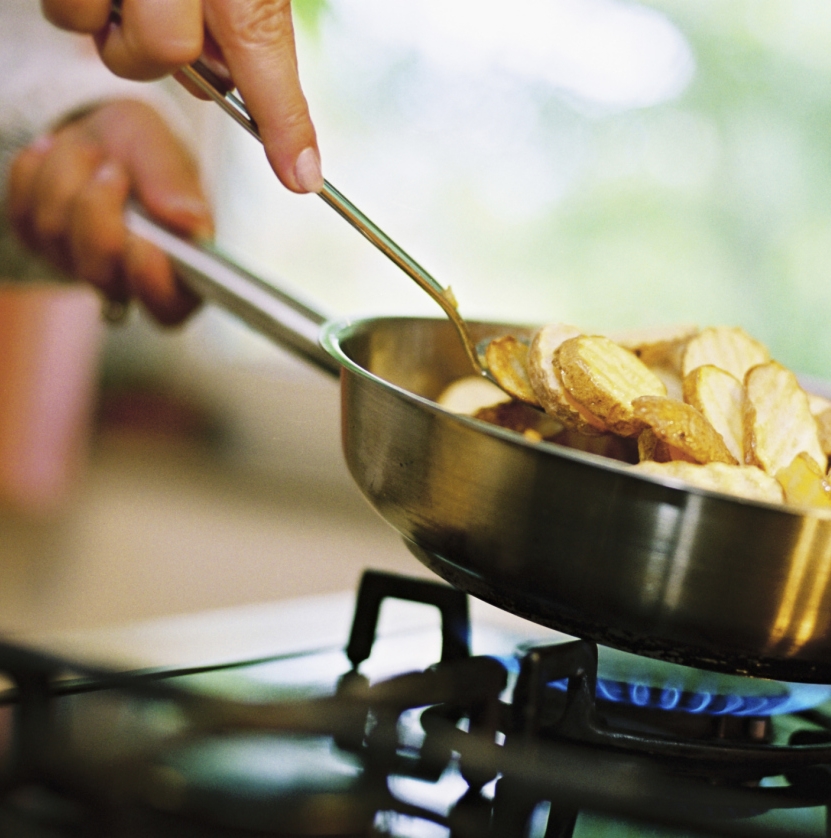 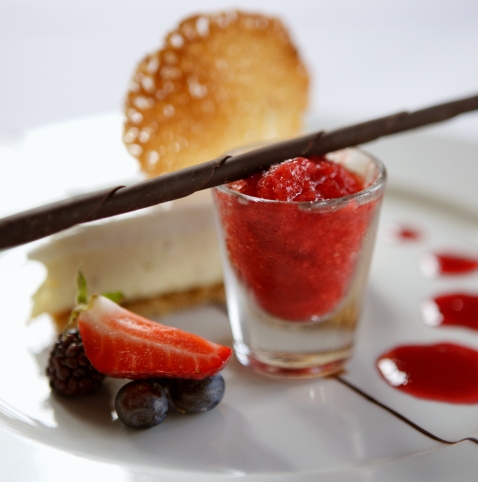 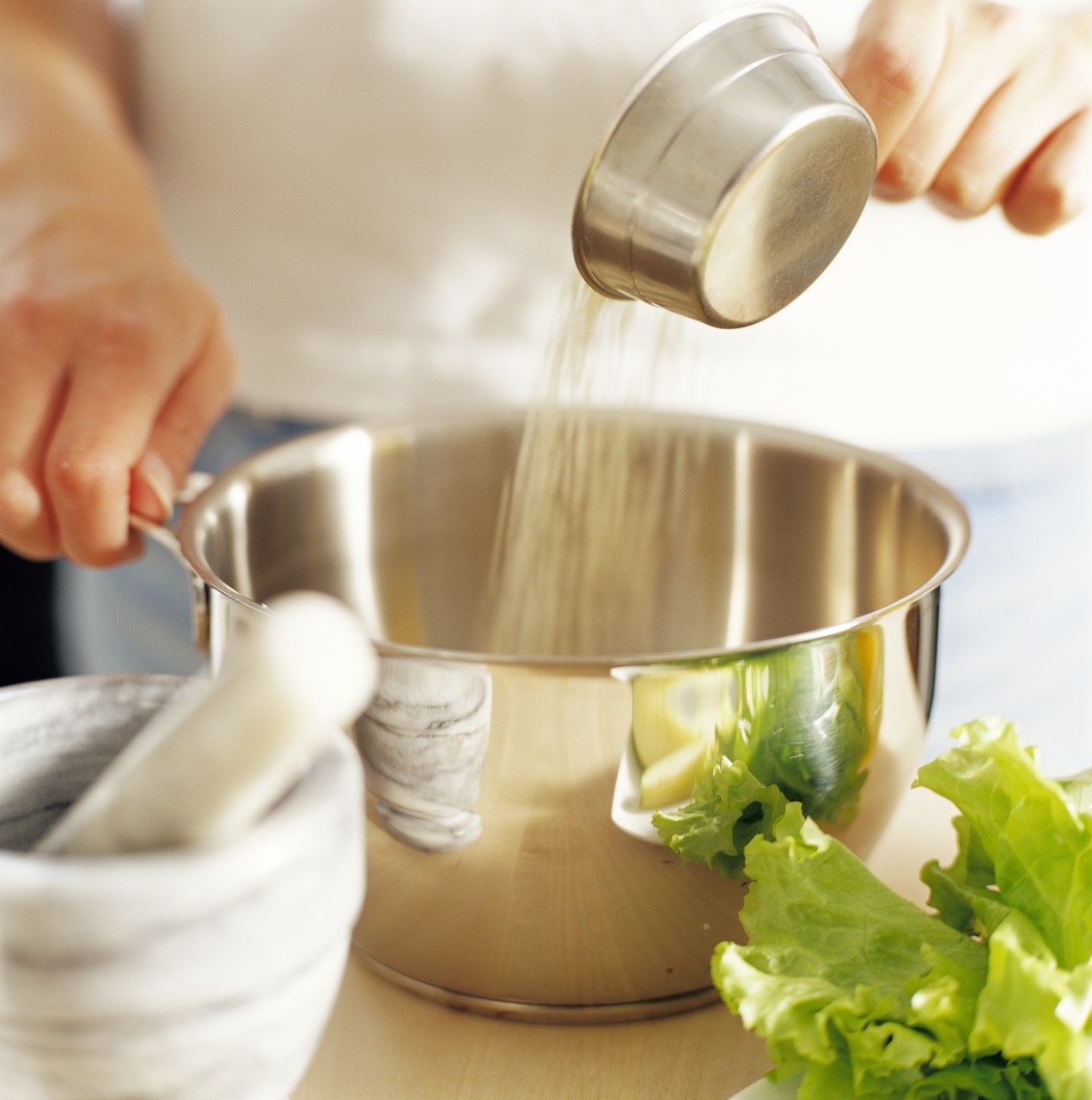 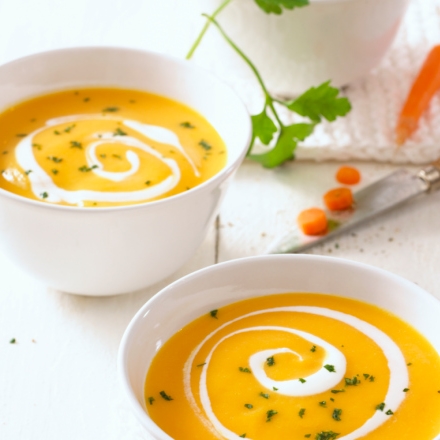 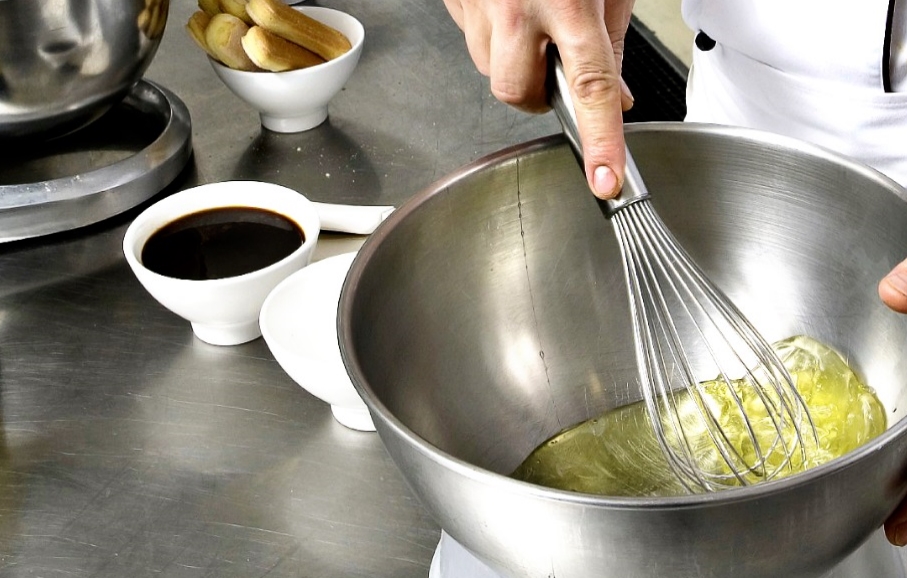 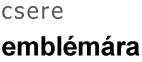 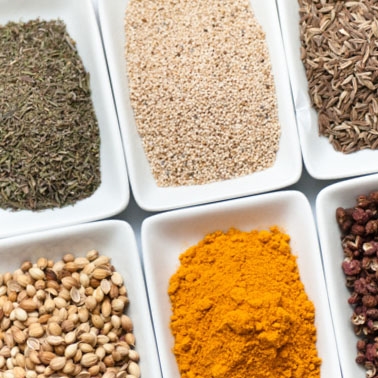 